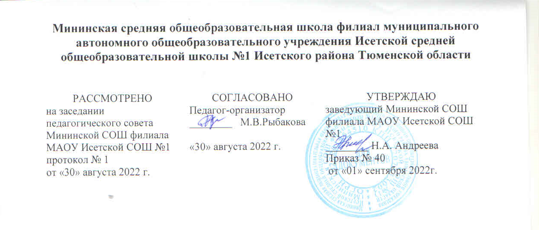 РАБОЧАЯ ПРОГРАММА по внеурочной деятельности«Клуб любителей биологии»(название)_______9______    (классы)2022-2023 учебный год(сроки реализации)Учитель биологии:Камалиева Ирина АнатольевнаПервой квалификационной категориис. Минино,2022 г.Рабочая программа внеурочной деятельности «Клуб любителей биологии» 9 классРабочая программа разработана на основе учебного пособия «Государственная итоговая аттестация выпускников 9 классов в новой форме» (Лернер Г.И.) и рабочих тетрадей- тренажеров «Биология: 30 типовых  вариантов экзаменационных работ для подготовки, в соответствии с требованиями освоения ООП, представленной в  Федеральном  государственном образовательном стандарте ООП. Положения о внеурочной деятельности Мининской СОШ филиала МАОУ Исетской СОШ №1, с учётом реализации Программы воспитания, учебного плана МАОУ Исетской СОШ №1. Содержание курса внеурочной деятельности «Клуб любителей биологии»Содержание курса соответствует программе основной школы и нормативным документам ОГЭ. В соответствии с кодификатором элементов содержания и требований к уровню подготовки выпускников по биологии содержание курса поделено на 5 содержательных блоков. Содержание этих блоков направлено на активизацию, систематизацию знаний об основных положениях биологических законов, теорий, закономерностей, гипотез, строение и признаков биологических объектов; сущности биологических процессов и явлений; особенностей строения и жизнедеятельности организма человека.Первый блок «Биология как наука» включает в себя задания, контролирующие знания: о роли биологии в формировании современной естественнонаучной картины мира, в практической деятельности людей; методах изучения живых объектов (наблюдение, описание, измерение, эксперимент).Второй блок «Признаки живых организмов»                                                                         представлен заданиями, проверяющими знания: о строении, функциях и многообразии клеток, тканей, органов и систем органов; признаках живых организмов, наследственности и изменчивости; способах размножения, приемах выращивания растений и разведения животных.Третий блок «Система, многообразие и эволюция живой природы»содержит задания, контролирующие знания: о важнейших отличительных признаках основных царств живой природы (Животные, Растения, Грибы, Бактерии, Вирусы); классификации растений и животных (отдел (тип), класс); об усложнении растений и животных в процессе эволюции; о биоразнообразии как основе устойчивости биосферы и результате эволюции.Четвертый блок «Человек и его здоровье» содержит задания, выявляющие знания: о происхождении человека и его биосоциальной природе, высшей нервной деятельности и об особенностях поведения человека; строении и жизнедеятельности органов и систем органов (нервной, эндокринной, кровеносной, лимфатической, дыхания, выделения, пищеварения, половой, опоры и движения); внутренней среде, об иммунитете, органах чувств, о нейрогуморальной регуляции процессов жизнедеятельности; санитарно-гигиенических нормах и правилах здорового образа жизни.Пятый блок «Взаимосвязи организмов и окружающей среды» содержит задания, проверяющие знания: о системной организации живой природы, об экологических факторах, о взаимодействии разных видов в природе; об естественных и искусственных экосистемах и о входящих в них компонентах, пищевых связях; об экологических проблемах, их влиянии на собственную жизнь и жизнь других людей; о правилах поведения.Работа с КИМами. АнализФормы работы: работа с текстами, рисунками, иллюстрирующими биологические объекты и процессы, распознавать на рисунках основные органоиды клетки, органы и системы органов растений, животных, человекаПланируемые результаты освоения учебного курса внеурочной деятельности «Клуб любителей биологии»Знать и понимать: основные положения биологических законов; теорий; закономерностей; гипотез; строение и признаки биологических объектов; сущность биологических процессов и явлений; современную биологическую терминологию и символику; особенности организма человека.Уметь: объяснять и анализировать биологические процессы, устанавливать их взаимосвязи; решать биологические задачи; составлять схемы; распознавать, определять и описывать биологические объекты, выявлять их особенности, сравнивать эти объекты и делать выводы на основе сравнения.Использовать приобретенные знания и умения в практической деятельности и повседневной жизни для обоснования правил поведения в окружающей среде, здорового образа жизни, оказания первой помощи.ЛИЧНОСТНЫЕ РЕЗУЛЬТАТЫ • отношение к биологии как к важной составляющей культуры, гордость за вклад российских и советских учёных в развитие мировой биологической науки.                                               • готовность оценивать поведение и поступки с позиции нравственных норм и норм экологической культуры;                                                                                                                                    • понимание роли биологии в формировании эстетической культуры личности.Ценности научного познания:                                                                                                                                           • понимание роли биологической науки в формировании научного мировоззрения; развитие научной любознательности, интереса к биологической науке, навыков исследовательской деятельности;                                                                                                                               • ответственное отношение к своему здоровью и установка на здоровый образ жизни (здоровое питание, соблюдение гигиенических правил и норм, сбалансированный режим занятий и отдыха, регулярная физическая активность);                                                                                 • активное участие в решении практических задач (в рамках семьи, школы, города, края) биологической и экологической направленности, интерес к практическому изучению профессий, связанных с биологией.                                                                                                              • ориентация на применение биологических знаний при решении задач в области окружающей среды.МЕТАПРЕДМЕТНЫЕ РЕЗУЛЬТАТЫУниверсальные УУД• выявлять и характеризовать существенные признаки биологических объектов (явлений); • устанавливать существенный признак классификации биологических объектов (явлений, процессов), основания для обобщения и сравнения, критерии проводимого анализа;                                         • самостоятельно выбирать способ решения учебной биологической задачи (сравнивать несколько вариантов решения, выбирать наиболее подходящий с учётом самостоятельно выделенных критериев).Коммуникативные УУД• воспринимать и формулировать суждения, выражать эмоции в процессе выполнения практических и лабораторных работ;                                                                                                               • выражать себя (свою точку зрения) в устных и письменных текстах;Регулятивные УУД• выявлять проблемы для решения в жизненных и учебных ситуациях, используя биологические знания; • ориентироваться в различных подходах принятия решений ПРЕДМЕТНЫЕ РЕЗУЛЬТАТЫ• характеризовать науки о человеке (антропологию, анатомию, физиологию, медицину, гигиену, экологию человека, психологию) и их связи с другими науками и техникой; • объяснять положение человека в системе органического мира, его происхождение; отличия человека от животных; приспособленность к различным экологическим факторам :(человеческие расы и адаптивные типы людей); родство человеческих рас; • применять биологические термины и понятия (в том числе: цитология, гистология, анатомия человека, физиология человека, гигиена, антропология, экология человека, клетка, ткань, орган, система органов, питание, дыхание, кровообращение, обмен веществ и превращение энергии, движение, выделение, рост, развитие, поведение, размножение, раздражимость, регуляция, гомеостаз, внутренняя среда, иммунитет) в соответствии с поставленной задачей и в контексте;                                                                                                               • проводить описание по внешнему виду (изображению), схемам общих признаков организма человека, уровней его организации: клетки, ткани, органы, системы органов, организм;                                                                                                                                                                            • сравнивать клетки разных тканей, групп тканей, органы, системы органов человека; процессы жизнедеятельности организма человека, делать выводы на основе сравнения;                                   • различать биологически активные вещества (витамины, ферменты, гормоны), выявлять их роль в процессе обмена веществ и превращения энергии;                                                                   • характеризовать биологические процессы: обмен веществ и превращение энергии, питание, дыхание, выделение, транспорт веществ, движение, рост, регуляция функций, иммунитет, поведение, развитие, размножение человека;                                                                             • выявлять причинно-следственные связи между строением клеток, органов, систем органов организма человека и их функциями;                                                                               • объяснять нейрогуморальную регуляцию процессов жизнедеятельности организма человека;                                                                                                                                                                         • характеризовать и сравнивать безусловные и условные рефлексы; наследственные и ненаследственные программы поведения; особенности высшей нервной деятельности человека; виды потребностей, памяти, мышления, речи, темпераментов, эмоций, сна; структуру функциональных систем организма, направленных на достижение полезных приспособительных результатов;                                                                                                                                 • различать наследственные и ненаследственные (инфекционные, неинфекционные) заболевания человека; объяснять значение мер профилактики в предупреждении заболеваний человека;Тематический планированиеПриложениеКалендарно-тематический план№ занятияНаименование разделов и тем программыКоличество часовЭлектронные (цифровые) образовательные ресурсыРаздел 1. «Биология как наука. Методы научного познания» ( 1 ч.)Раздел 1. «Биология как наука. Методы научного познания» ( 1 ч.)Раздел 1. «Биология как наука. Методы научного познания» ( 1 ч.)Раздел 1. «Биология как наука. Методы научного познания» ( 1 ч.)1Биология как наука, ее достижения, методы познания живой природы. Роль биологии в формировании современной естественнонаучной картины мира1https://oge.sdamgia.ruРаздел 2.«Признаки живых организмов»   (3 ч)Раздел 2.«Признаки живых организмов»   (3 ч)Раздел 2.«Признаки живых организмов»   (3 ч)Раздел 2.«Признаки живых организмов»   (3 ч)2Клеточное строение организмов – основа единства органического мира.1https://oge.sdamgia.ru3Вирусы – неклеточные формы жизни1https://oge.sdamgia.ru4Признаки живых организмов1https://oge.sdamgia.ruРаздел 3. «Система, многообразие и эволюция живой природы»   (7 ч)Раздел 3. «Система, многообразие и эволюция живой природы»   (7 ч)Раздел 3. «Система, многообразие и эволюция живой природы»   (7 ч)Раздел 3. «Система, многообразие и эволюция живой природы»   (7 ч)5Царство Бактерии.1https://oge.sdamgia.ru6Царство Грибы.1https://oge.sdamgia.ru7Царство Растения. Морфология растений1https://oge.sdamgia.ru8Царство Растений. Систематика растений1https://oge.sdamgia.ru9Царство Животные. Беспозвоночные1https://oge.sdamgia.ru10Царство Животные. Хордовые1https://oge.sdamgia.ru11Учение об эволюции органического мира.1https://oge.sdamgia.ruРаздел 4. Человек и его здоровье   ( 15 ч)Раздел 4. Человек и его здоровье   ( 15 ч)Раздел 4. Человек и его здоровье   ( 15 ч)Раздел 4. Человек и его здоровье   ( 15 ч)12Сходство человека с животными и отличие от них.1https://oge.sdamgia.ru13Нейро-гуморальная регуляция процессов1https://oge.sdamgia.ru14Питание. Система пищеварения. Роль ферментов в пищеварении1https://oge.sdamgia.ru15Дыхание. Система дыхания1https://oge.sdamgia.ru16Внутренняя среда организма: кровь, лимфа, тканевая жидкость. Группы крови. Иммунитет1https://oge.sdamgia.ru17Транспорт веществ. Кровеносная и лимфатическая системы1https://oge.sdamgia.ru18Обмен веществ и превращение энергии в организме человека. Витамины1https://oge.sdamgia.ru19Выделение продуктов жизнедеятельности. Система выделения1https://oge.sdamgia.ru20Покровы тела и их функции1https://oge.sdamgia.ru21Размножение и развитие организма человека.1https://oge.sdamgia.ru22Опора и движение. Опорно-двигательный аппарат1https://oge.sdamgia.ru23Органы чувств, их роль в жизни человека1https://oge.sdamgia.ru24Психология и поведение человека.1https://oge.sdamgia.ru25Соблюдение санитарно- гигиенических норм и правил здорового образа жизни.1https://oge.sdamgia.ru26Приемы оказания первой доврачебной помощи1https://oge.sdamgia.ruРаздел 5. Взаимосвязи организмов и окружающей среды  (4 ч)Раздел 5. Взаимосвязи организмов и окружающей среды  (4 ч)Раздел 5. Взаимосвязи организмов и окружающей среды  (4 ч)Раздел 5. Взаимосвязи организмов и окружающей среды  (4 ч)27Влияние экологических факторов на организмы.Приспособления организмов к различным экологическим факторам.1https://oge.sdamgia.ru28Популяция. Взаимодействия разных видов (конкуренция, хищничество, симбиоз, паразитизм).Сезонные изменения в живой природе1https://oge.sdamgia.ru29Экосистемная организация живой природы.1https://oge.sdamgia.ru30Биосфера – глобальная экосистема.1https://oge.sdamgia.ruРаздел 6. Работа с КИМами ОГЭ.  (1 ч)Раздел 6. Работа с КИМами ОГЭ.  (1 ч)Раздел 6. Работа с КИМами ОГЭ.  (1 ч)Раздел 6. Работа с КИМами ОГЭ.  (1 ч)31Работа с КИМами ОГЭ. Анализ работ1https://oge.sdamgia.ruРаздел 7. Резервное время (3 ч)Раздел 7. Резервное время (3 ч)Раздел 7. Резервное время (3 ч)Раздел 7. Резервное время (3 ч)32Резерв1https://oge.sdamgia.ru33Резерв1https://oge.sdamgia.ru34Резерв1https://oge.sdamgia.ru№ п/пНазвание темы.разделаКол-во часовДатаДата№ п/пНазвание темы.разделаКол-во часовпланфакт                       «Биология как наука. Методы научного познания»  (1 ч)                       «Биология как наука. Методы научного познания»  (1 ч)                       «Биология как наука. Методы научного познания»  (1 ч)                       «Биология как наука. Методы научного познания»  (1 ч)                       «Биология как наука. Методы научного познания»  (1 ч)1Биология как наука, ее достижения, методы познания живой природы. Роль биологии в формировании современной естественнонаучной картины мира1                                       «Признаки живых организмов»   (3 ч)                                       «Признаки живых организмов»   (3 ч)                                       «Признаки живых организмов»   (3 ч)                                       «Признаки живых организмов»   (3 ч)                                       «Признаки живых организмов»   (3 ч)2Клеточное строение организмов – основа единства органического мира.13Вирусы – неклеточные формы жизни14Признаки живых организмов1«Система, многообразие и эволюция живой природы»   (7 ч)«Система, многообразие и эволюция живой природы»   (7 ч)«Система, многообразие и эволюция живой природы»   (7 ч)«Система, многообразие и эволюция живой природы»   (7 ч)«Система, многообразие и эволюция живой природы»   (7 ч)5Царство Бактерии.16Царство Грибы.17Царство Растения. Морфология растений18Царство Растений. Систематика растений19Царство Животные. Беспозвоночные110Царство Животные. Хордовые111Учение об эволюции органического мира.1Человек и его здоровье   ( 15 ч)Человек и его здоровье   ( 15 ч)Человек и его здоровье   ( 15 ч)Человек и его здоровье   ( 15 ч)Человек и его здоровье   ( 15 ч)12Сходство человека с животными и отличие от них.113Нейро-гуморальная регуляция процессов114Питание. Система пищеварения. Роль ферментов в пищеварении115Дыхание. Система дыхания116Внутренняя среда организма: кровь, лимфа, тканевая жидкость. Группы крови. Иммунитет117Транспорт веществ. Кровеносная и лимфатическая системы118Обмен веществ и превращение энергии в организме человека. Витамины119Выделение продуктов жизнедеятельности. Система выделения120Покровы тела и их функции121Размножение и развитие организма человека.122Опора и движение. Опорно-двигательный аппарат123Органы чувств, их роль в жизни человека124Психология и поведение человека.125Соблюдение санитарно- гигиенических норм и правил здорового образа жизни.126Приемы оказания первой доврачебной помощи1Взаимосвязи организмов и окружающей среды  (4 ч)Взаимосвязи организмов и окружающей среды  (4 ч)Взаимосвязи организмов и окружающей среды  (4 ч)Взаимосвязи организмов и окружающей среды  (4 ч)Взаимосвязи организмов и окружающей среды  (4 ч)27Влияние экологических факторов на организмы.Приспособления организмов к различным экологическим факторам.128Популяция. Взаимодействия разных видов (конкуренция, хищничество, симбиоз, паразитизм).Сезонные изменения в живой природе129Экосистемная организация живой природы.130Биосфера – глобальная экосистема.1Работа с КИМами ОГЭ.  (1 ч)Работа с КИМами ОГЭ.  (1 ч)Работа с КИМами ОГЭ.  (1 ч)Работа с КИМами ОГЭ.  (1 ч)Работа с КИМами ОГЭ.  (1 ч)31Работа с КИМами ОГЭ. Анализ работ1Резервное время (3 ч)Резервное время (3 ч)Резервное время (3 ч)Резервное время (3 ч)Резервное время (3 ч)32Резерв133Резерв134Резерв1